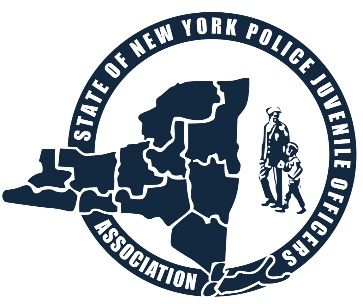 VENDOR REGISTRATIONNiagara Falls Convention CenterExhibit Dates:  August 19th, 2024 6pm - 9pmAugust 20th, 2024 9am – 3pmSponsorship Levels:Platinum:	(only 1 Platinum Sponsor) 				$7,500Networking event Monday named for sponsor10’ X 20’ choice of vendor exhibit area10 minutes product demo at Networking StageLogo displayed on conference materials and informationFull list of attendees and emailsFull color back cover of conference journalOption for a vendor table in lobby wedn/thur during conference	Logo in hospitality room for entire week	Up to 5 Vendor access badgesGold:  									$3,500includes choice of vendor exhibit area5 minutes product demo at Networking StageLogo displayed on conference materials and informationFull list of attendees and emailsFull page color ad in conference journalUp to 3 vendor Access badgesSilver:									$1,500	Assigned vendor exhitbit area	Logo displayed on conference material and information	Full page B/W ad in conference journal	2 vendor access badgesBronze:									$700	Assigned vendor exhibit area	Logo displayed on conference material and information	1/2 page B/W ad in conference journal	1 vendor access badgeConference Journal AdvertismentExhibit Info:Each booth is 10’x10’ and includes a 6’ table topped/skirted, 2 folding chairs, waste basket, ID sign, pipe and drape.Exhibit Extras:10’ x 20’ vendor exhibit area:  $250 additionalElectric, Carpet, and Drayage are available for extra charge through Convention Center, forms available upon request at bforte@snypjoa.orgVendor Set UpVendors will be on site Monday between hours of 12 noon and 4:00 pm for set up and access. All booths to be set up by 530pm.Vendor take down will be after 3pm on Tuesday, all exhibitors must be out of event center by 6pm Tuesday.  Monday August 19th, 2024Vendor exhibit will open for just attendees on Monday from 6pm – 9pm during the SNYPJOA networking event.  There will be an open bar and food trucks during this event included with sponsorship. Vendor badge is required. Tuesday August 20th, 2024Vendor exhibit will open 9am – 3pm.  Classes will be conducted during this time.  The SNYPJOA will be advertising the exhibit event and the event will  be open to all law enforcement and emergency services across New York State, as well as Ontario Canada.  Please fill out the information below and send it along with your artwork and payment.  Please send in jpeg or pdf format.  For questions or assistance please contact Brian Forte at email bforte@snypjoa.org.Please Remit by August 1st, 2024Contact Name: _______________________________________________Company Name:______________________________________________Cell / Phone Number:__________________________________________Email:_______________________________________________________Address:_____________________________________________________City:____________________________	State:________ Zip: ___________Company/Organization Website:__________________________________Sponsorship Choice or Ad size:Payment by Credit card available via website www.snypjoa.org  go to SNYPJOA store.State of New York Police Juvenile Officers Association1971 Western Avenue PMB 104Albany, NY    12203(518) 456-0704	Full Page Ad$400 B/W$500 Color(7 ½”w x 10”h)Half ½ Page Ad$300 b/w$350 Color (7 ½”w x 5”h)Quarter ¼ Page Ad$200B/W (3½”w x 5”h)Business Card Ad$100PLB/W (3 ½”w x 2”h)Inside Front Cover$750 Full color(7 ½”w x 10”h)Inside Front Cover$750 Full color(7 ½”w x 10”h)Inside Rear Cover$700 Full color(7 ½”w x 10”h)Inside Rear Cover$700 Full color(7 ½”w x 10”h)PlatinumGoldSilverBronzeInside front coverInside rear coverFull PageFull Page Color½ Page½ Page Color¼ PageBusiness Card